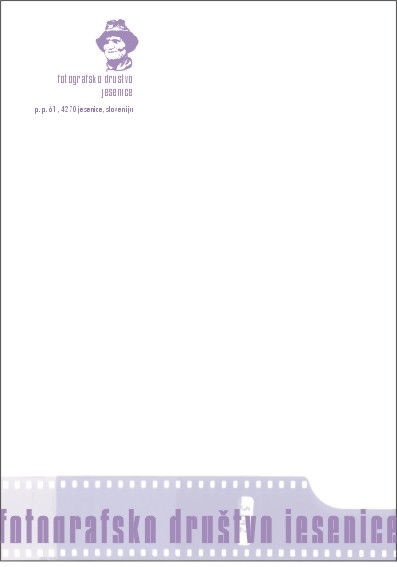 Razpis za digitalne tematske fotografske delavnice Pravila:Sodeluje lahko vsak član društva s plačano članarinoFotografije so lahko v barvni ali črno beli tehnikiVelikost fotografije je 1620 pik po dolžini in 1080 po višini.Fotografije so v jpg formatuDatum nastanka ni predpisanPoimenovanje: zadnje štiri številke osebnega telefona_številka fotografije_ime fotografijePrimer: 1234_1_Potok. Ne uporabljajte šumnikov.Vsak lahko odda do 5 fotografij na naslov fd.jesenice@gmail.com ali na zgoščenki  v času sej IO ali strokovnih srečanjih.TEMA: teme fotografij so napisane v spodnji razpredelnici. Datumi strokovnih sej za posamezno temo bodo določeni kasneje.Jesenice, 24.10.2017                                                                          Za izobraževanje določen									Stane VidmarMesec Tema Datum oddajenovemberSence 20.11.2017decemberUlica3.12.2017januarLjudje sveta7.1.2018februarSimetrija 4.2.2018marecPanorama 4.3.2018aprilOkna , vrata1.4.2018maj Roke 6.5.2018junijMakro3.6.2018